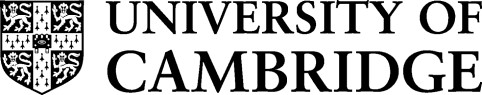 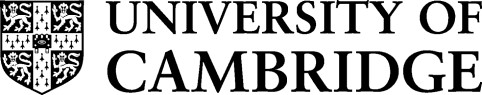 Thank you for your enquiry received on: (insert date of customer request) We are pleased to quote on the following: Item 		                    Qty      Description  	 	 	                         Currency   Price exc VAT Delivery, handling and packing charges applicable              Totals  							      The University of Cambridge Standard Terms & Conditions of Sale apply unless otherwise stated in this quotation. These are available at www.finance.admin.cam.ac.uk/files/terms_and_conditions_of_sale_oct_19.pdf This quotation is valid without alterations for 90 days from the above issue date.Appendix C: Quotation Quotation Number                       	 Date of issue             	                                 	 	 Issuing Dept name                      Issuing Dept contact details        SALES QUOTATIONQuotation Number                       	 Date of issue             	                                 	 	 Issuing Dept name                      Issuing Dept contact details        SALES QUOTATIONBilling Address:   	     Delivery Address:   	     FAO:                    
 	 	 	 	 Reference:          FAO:                       
 	 	 	 	 